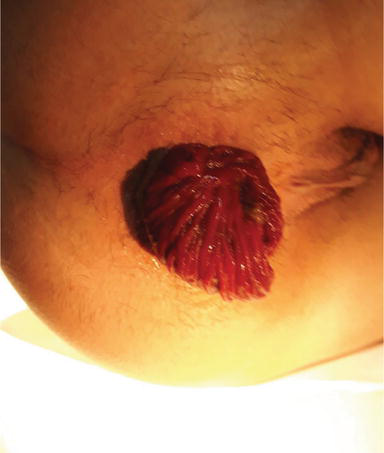                              Figure1:Complete rectal prolapse                             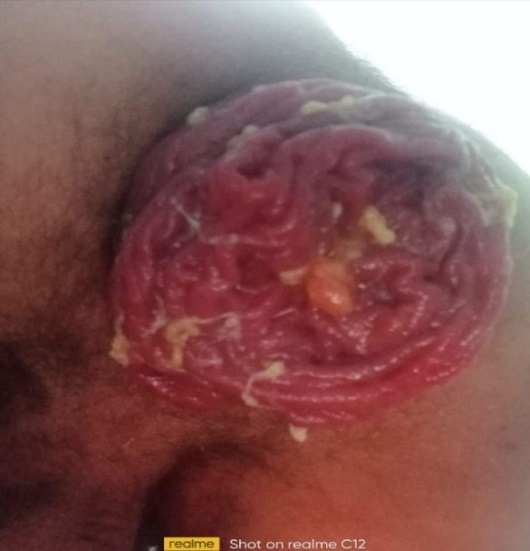                                    Figure2:Complete rectal prolapse.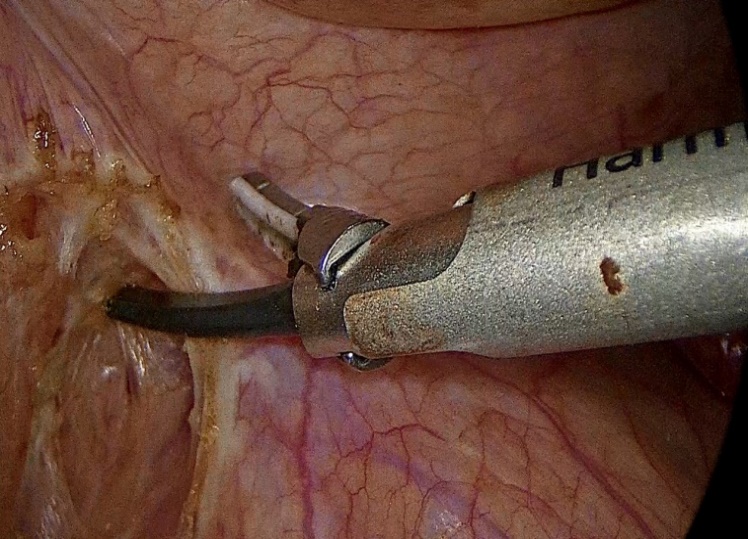                         Figure 3 :mobilization of the rectum                              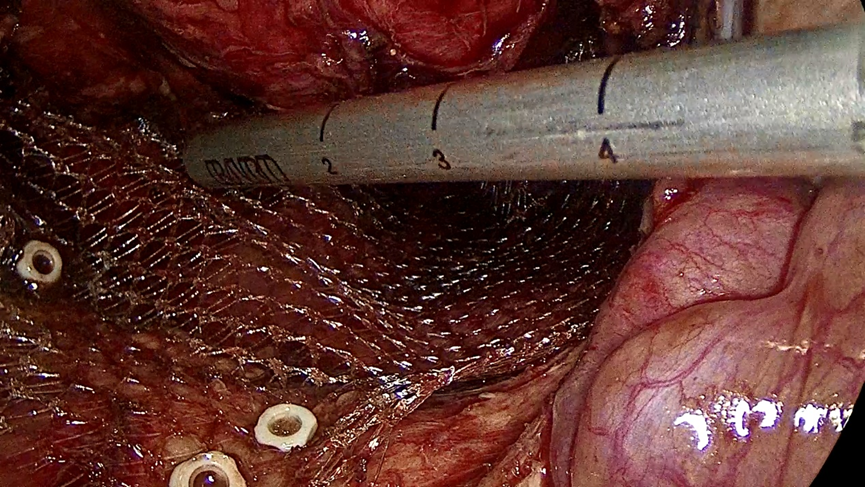      Figure 4: Presarcral fascia and periosteum at the level of the promontory.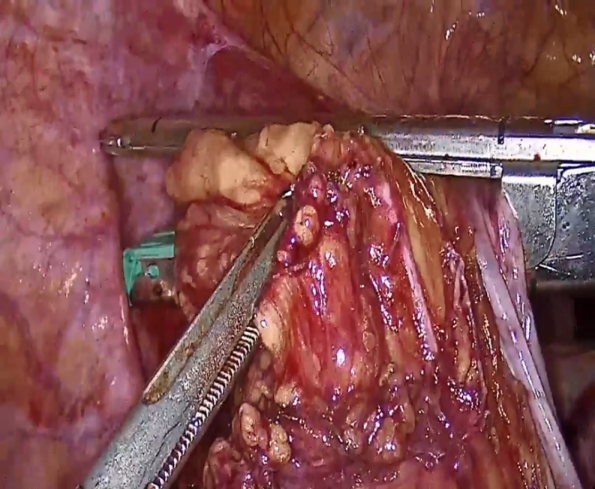 Figure5 :resection of the colon.                                      Figure5 :resection of the colon.                    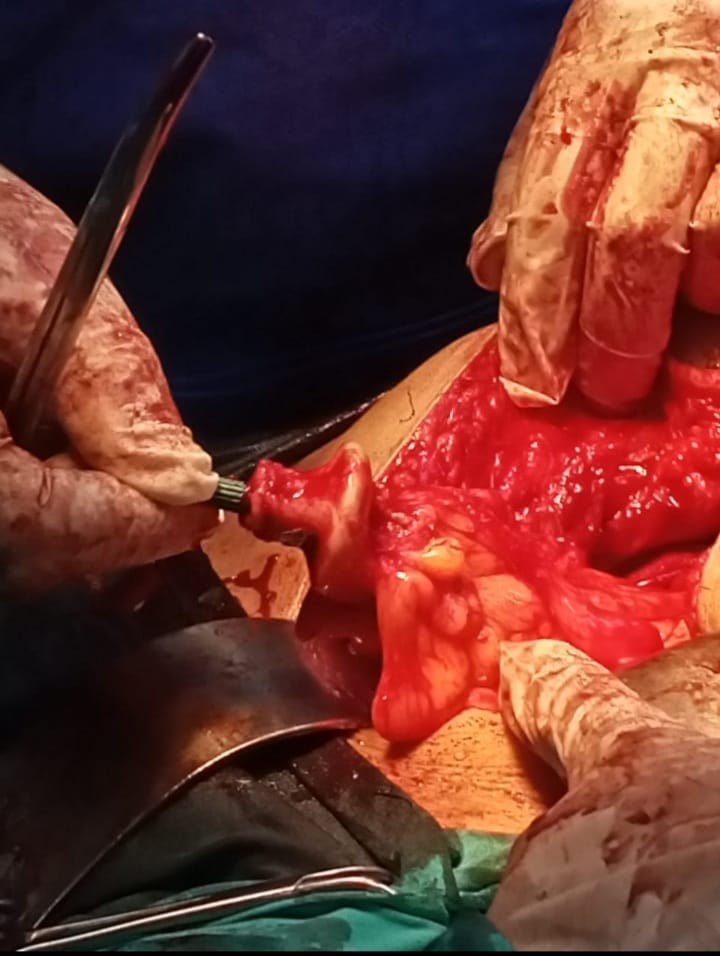     Figure6: suturing the anvil part of the circuler stapler at the proximal anastmotic end.     